RfG Governor Response and Operating Reserves [Insert Unit Name][Insert Three Letter Code] Version 0.1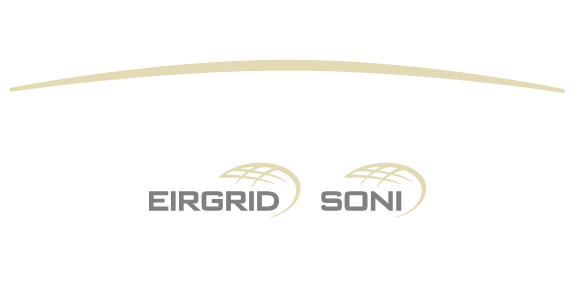 DISCLAIMER: This Document contains information (and/or attachments) which may be privileged or confidential. All content is intended solely for the use of the individual or entity to whom it is addressed. If you are not the intended recipient please be aware that any disclosure, copying, distribution or use of the contents of this message is prohibited. If you suspect that you have received this Document in error please notify EirGrid or its subsidiaries immediately. EirGrid and its subsidiaries do not accept liability for any loss or damage arising from the use of this document or any reliance on the information it contains or the accuracy or up to date nature thereof. Use of this document and the information it contains is at the user’s sole risk. In addition, EirGrid and its subsidiaries strongly recommend that any party wishing to make a decision based on the content of this document should not rely solely upon data and information contained herein and should consult EirGrid or its subsidiaries in advance.Further information can be found at: http://www.eirgrid.com/aboutus/legal/ IPP TEST PROCEDURE VERSION  HistoryIntroductionThe unit shall highlight any changes made to this document or approval will be void.The Unit must submit the latest version of this test procedure as published on the EirGrid or SONI website.All yellow sections must be filled in before the test procedure will be approved. All grey sections must be filled in during testing. If any test requirements or steps are unclear, or if there is an issue with meeting any requirements or carrying out any steps, please contact generator_testing@eirgrid.com..On the day of testing, suitably qualified technical personnel are required on site to assist in undertaking the tests. The personnel shall have the ability to:Set up and disconnect the control system and instrumentation as required; Ability to fully understand the Unit’s function and its relationship to the System;Liaise with NCC/CHCC as required;Mitigate issues arising during the test and report on system incidents.The availability of personnel at NCC/CHCC will be necessary in order to initiate the necessary instructions for the test. NCC/CHCC will determine:If network conditions allow the testing to proceed.Which tests will be carried outWhen the tests will be carried out. On completion of this test, the following shall be submitted to generator_testing@eirgrid.com:AbbreviationsCHCC		Castlereagh House Control CentreNCC		National Control CentreMvar		Mega Volt Ampere – reactiveMW		Mega Watt TSO		Transmission System OperatorMEC		Maximum Export CapacityRPM		Revolutions Per MinutekV		kilovoltEDIL		Electronic Dispatch Instruction LoggerPOR		Primary Operating ReserveSOR		Secondary Operating ReserveTOR		Tertiary Operating ReserveROCOF	Rate of Change of FrequencyUnit DATAEirgrid Grid Code referencesOperating ReserveCC 7.3.1.1(u) Operating Reserve (i) POR not less than 5% Registered Capacity To be provided, at a minimum, at MW Outputs in the range from 50% to 95% Registered Capacity, with provision in the range of 95% to 100% Registered Capacity to be not less than that indicated by a straight line with unity decay from 5% of Registered Capacity at 95% output to 0 at 100% output. (ii) SOR not less than 5% Registered Capacity To be provided, at a minimum, at MW Outputs in the range from 50% to 95% Registered Capacity, with provision in the range of 95% to 100% Registered Capacity to be not less than that indicated by a straight line with unity decay from 5% of Registered Capacity at 95% output to 0 at 100% output. (iii) TOR1 not less than 8% Registered Capacity To be provided, at a minimum, at MW Outputs in the range from 50% to 92% Registered Capacity, with provision in the range of 92% to 100% Registered Capacity to be not less than that indicated by a straight line with unity decay from 8% of Registered Capacity at 92% output to 0 at 100% output. (iv) TOR2 not less than 10% Registered Capacity To be provided, at a minimum, at MW Outputs in the range from 50% to 90% Registered Capacity, with provision in the range of 90% to 100% Registered Capacity to be not less than that indicated by a straight line with unity decay from 10% of Registered Capacity at 90% output to 0 at 100% output.Governor:CC.7.3.7 Generation Units shall be capable of setting governor regulation between 2% and 12%. The default governor regulation setting shall be 4%. OC.4.3.4.1.6  		Action required by Generators in response to low Frequency:If System Frequency falls to below 49.80 Hz each Generator will be required to check that each of its CDGUs is achieving the required level of response including that required from the Governor Control System, where applicable in order to contribute to containing and correcting the low System Frequency.Where the required level of response is not being achieved appropriate action should be taken by the Generator without delay and without receipt of instruction from the TSO to achieve the required levels of response, provided the Generator’s  local security and safety conditions permit.OC.4.3.4.1.7  		Action required by Generators in response to High Frequency Events:If System Frequency rises to or above 50.2 Hz, each Generator will be required to ensure that its CDGUs have responded in order to contribute to containing and correcting the high System Frequency by automatically or manually reducing MW Output without delay and without receipt of instruction from the TSO to achieve the required levels of response, provided the Generator’s local security and safety conditions permit.OC.4.6.3.3 Primary Operating Reserve (POR) OC4.6.3.3.1 Primary Operating Reserve (POR) is the additional MW output (and/or reduction in Demand) required at the Frequency nadir (minimum), compared to the pre-incident output (or Demand) where the nadir occurs between 5 and 15 seconds after an Event and where the nadir occurs between 5 and 15 seconds after the Event. OC.4.6.3.3.2 If the actual Frequency nadir is before 5 seconds or after 15 seconds after the event, then for the purpose of POR monitoring (in accordance with OC 10.4.4) the nadir is deemed to be the lowest Frequency which did occur between 5 and 15 seconds after the Event.  OC.4.6.3.4 Secondary Operating Reserve (SOR) OC.4.6.3.4.1 Secondary Operating Reserve (SOR) is the additional MW output (and/or reduction in Demand) required compared to the pre-incident output (or Demand), which is fully available and sustainable over the period from 15 to 90 seconds following an Event. OC.4.6.3.5 Tertiary Operating Reserve OC.4.6.3.5.1 Tertiary Operating Reserve band 1 (TOR1) is the additional MW output (and/or reduction in Demand) required compared to the pre-incident output (or Demand) which is fully available and sustainable over the period from 90 seconds to 5 minutes following an Event.  OC.4.6.3.5.2 Tertiary Operating Reserve band 2 (TOR2) is the additional MW output (and/or reduction in Demand) required compared to the pre-incident output (or Demand) which is fully available and sustainable over the period from 5 minutes to 20 minutes following an Event. Rate of Change of FrequencyRate of Change of Frequency (existing Grid Code)CC.7.3.1 The conditions specified in this section of the code apply to all Generation Units connected to or connecting to the Transmission System. Unless explicitly stated all conditions specified apply over the full operating capabilities of the Generation Unit at the Connection Point.	(d)  ii) remain synchronised to the Transmission System for a Rate of Change of Frequency up to and including 1 Hz per second as measured over a rolling 500 milliseconds period. Voltage dips may cause localised Rate of Change of Frequency values in excess of 1 Hz per second for short periods, and in these cases, the Fault-Ride Through clause CC.7.3.1.1(y) supersedes this clause (CC.7.3.1.1(d)). For the avoidance of doubt, this requirement relates to the capabilities of Generating Units only and does not impose the need for Rate of Change of Frequency protection nor does it impose a specific setting for anti-islanding or loss-of-mains protection relays;CER Decision Paper (CER/14/081)Section 3.35. New units: new units will be required to declare compliance (with the 1 Hz per second ROCOF measured over 500 ms) during the commissioning process. Grid Code DefinitionsGovernor DroopThe percentage drop in the Frequency that would cause the Generation Unit under free governor action to change its output from zero to its full Capacity. In the case of a Controllable WFPS, it is the percentage drop in the Frequency that would cause the Controllable WFPS to increase its output from zero to its full Registered Capacity Primary Operating Reserve (POR) The additional increase in MW Output (and/or reduction in Demand) required at the Frequency nadir (minimum), compared to the pre-incident output (or Demand) where the nadir occurs between 5 and 15 seconds after an event. If the actual Frequency nadir is before 5 seconds or after 15 seconds after the event, then for the purpose of POR monitoring the nadir is deemed to be the lowest Frequency which occurred between 5 and 15 seconds after the event. Registered Capacity The maximum Capacity, expressed in whole MW, that a Generation Unit can deliver on a sustained basis, without accelerated loss of equipment life, at the Connection Point which is under the dispatch (or control of a Controllable WFPS) of the TSO. This shall be the value at 10°C, 70 % relative humidity and 1013 hPa. The values of an Interconnector’s Operating Characteristics for operation of the Interconnector pursuant to the Grid Code registered under the Connection Conditions. Secondary Operating Reserve (SOR) The additional MW Output (and/or reduction in Demand) required compared to the pre-incident output (or Demand), which is fully available by 15 seconds from the time of the start of the Frequency fall and sustainable up to 90 seconds following an Event. Tertiary Operating Reserve band 1 The additional MW Output (and/or reduction in Demand) required compared to the pre-incident output (or Demand) which is fully available and sustainable over the period from 90 seconds to 5 minutes following an event. Tertiary Operating Reserve band 2 The additional MW Output (and/or reduction in Demand) required compared to the pre-incident output (or Demand) which is fully available and sustainable over the period from 5 minutes to 20 minutes following an event Calculation of MW response and Governor DroopΔMW=Expected MWΔf = frequency change in HzRegistered Capacity = XXX MW (expected value)Fn = 50 HzDroop = 0.04 (expected value)SONI Grid Code referencesOperating ReserveOC3.4.2 Operating ReserveOC3.4.2.1 Operating Reserve is additional output from Generating Plant in Northern Ireland, additional Interconnector transfer and/or reduction in Demand which must be realisable in real time operation to respond in order to contribute to containing and correcting any System Frequency deviation to an acceptable level, within the limits specified in the Electricity Supply Regulations (N.I.) 1991, in the event of a loss of generation or a loss of import from any Interconnector or mismatch between generation output and Demand.OC3.4.2.2 The Operating Reserve from Generating Plant must be capable of providing response in four distinct time scales:OC3.4.2.2.1 Primary Operating ReserveThe automatic response to NI System Frequency changes which is released increasingly from the time of Frequency change and fully available by 5 seconds, and, subject to the Unit Load Controller adjustment determined pursuant to the CC where applicable, must be sustainable, for at least 15 seconds.OC3.4.2.2.2 Secondary Operating ReserveThe additional MW output compared to the pre-incident output, which is fully available and sustainable over the period from 15 to 90 seconds following an Event.OC3.4.2.2.3 Tertiary Operating Reserve band 1The additional MW output required compared to the pre-Event output which is fully available and sustainable from 90 seconds to 5 minutes following an Event.OC3.4.2.2.4 Tertiary Operating Reserve band 2The additional MW output required compared to the pre-Event output which is fully available and sustainable from 5 minutes to 20 minutes following an Event.Compliance will be based on the requirements of the relevant Generator Unit Agreement (GUA), Harmonised Ancillary Service (HAS)  Agreement or Minimum Function Specification (MFS). Relevant section of the MFS for OCGTs and CCGTs below:All generation plant must be capable of automatically providing a change of output in response to rapid changes in system frequency as stated in the Grid Code (OC3.4.2). Response is required to both falling and rising frequency and is based on a nominal governor droop of 4%. The generating plant must be capable of providing response over four timescales as follows: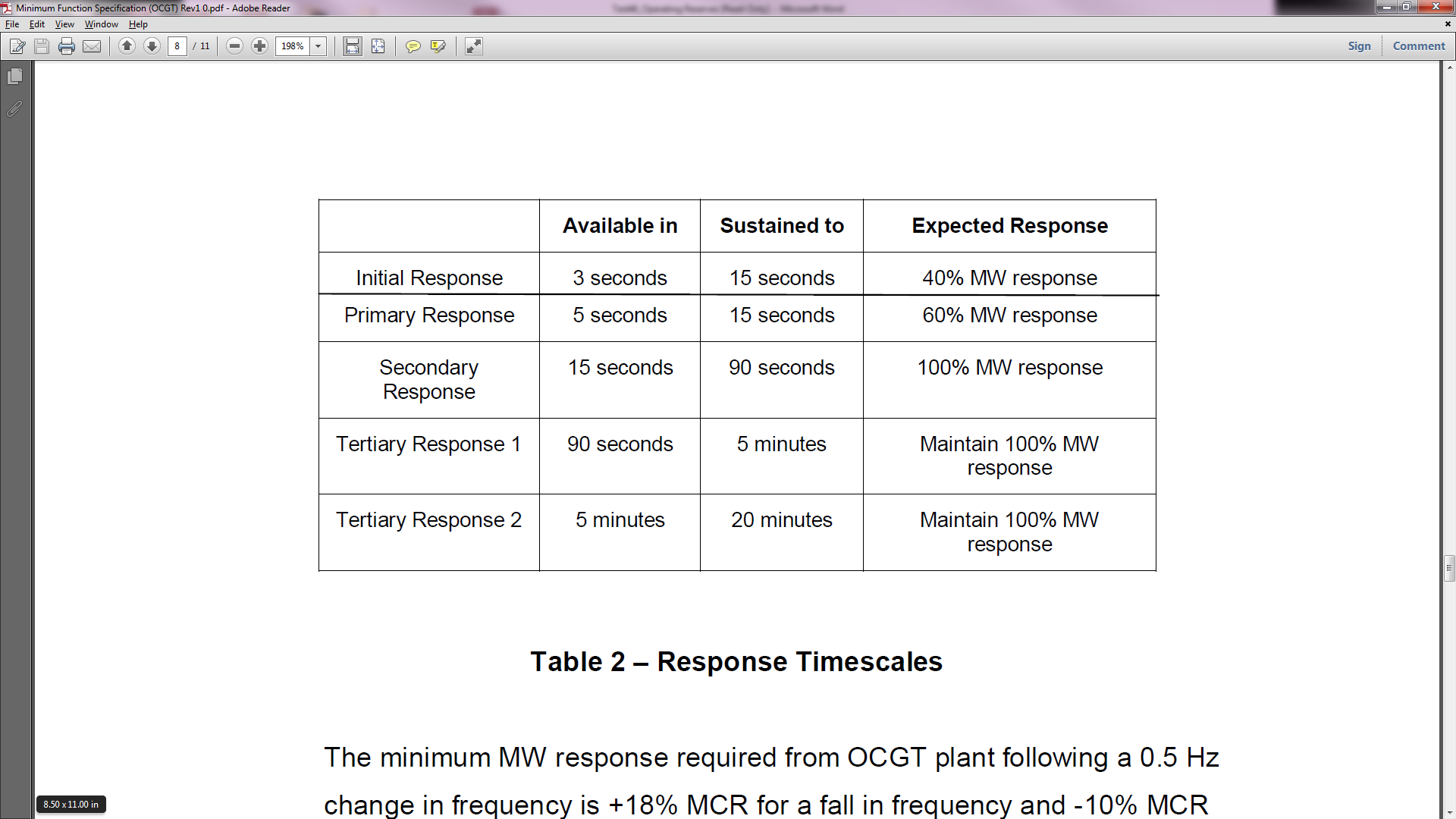 The minimum MW response required from CCGT and OCGT plant following a 0.5 Hz change in frequency is +18% MCR for a fall in frequency and -10% MCR for an increase in frequency. The response varies with loading according to Figure 2.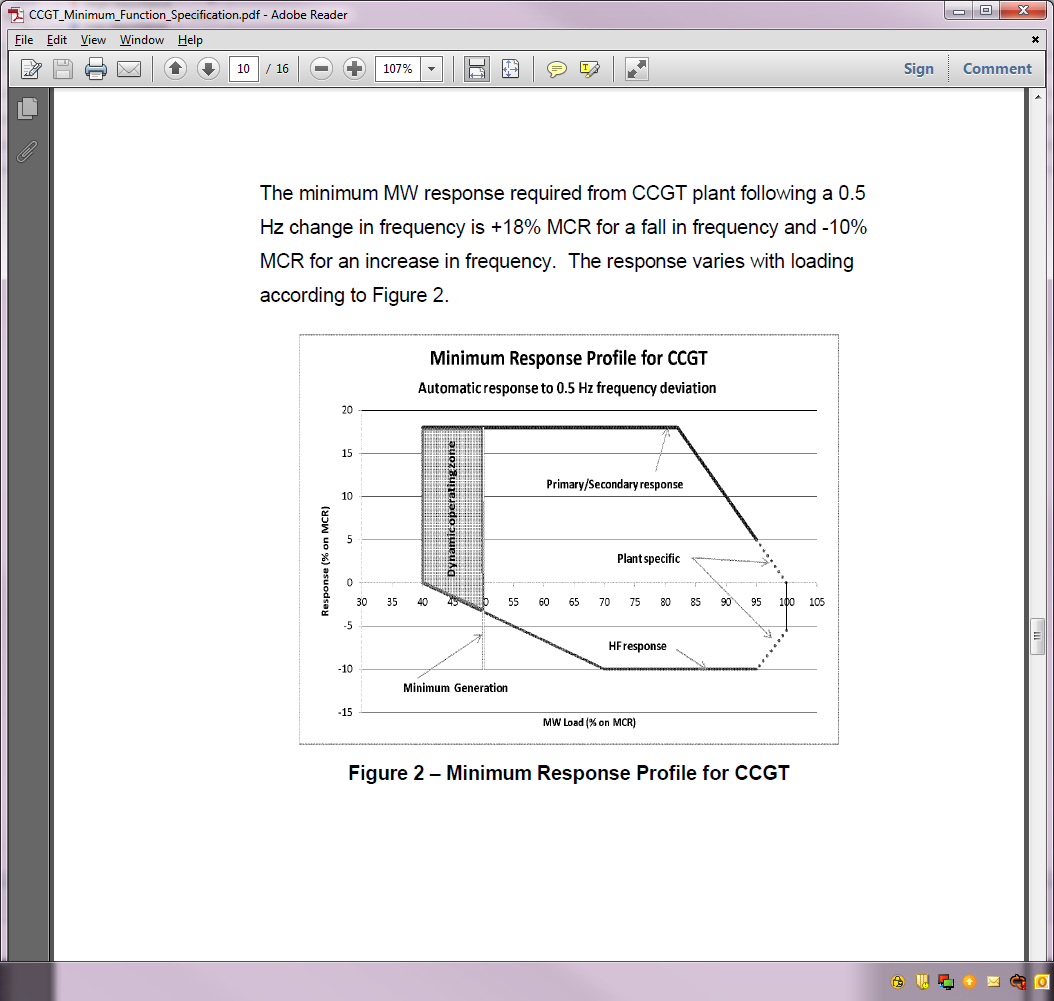 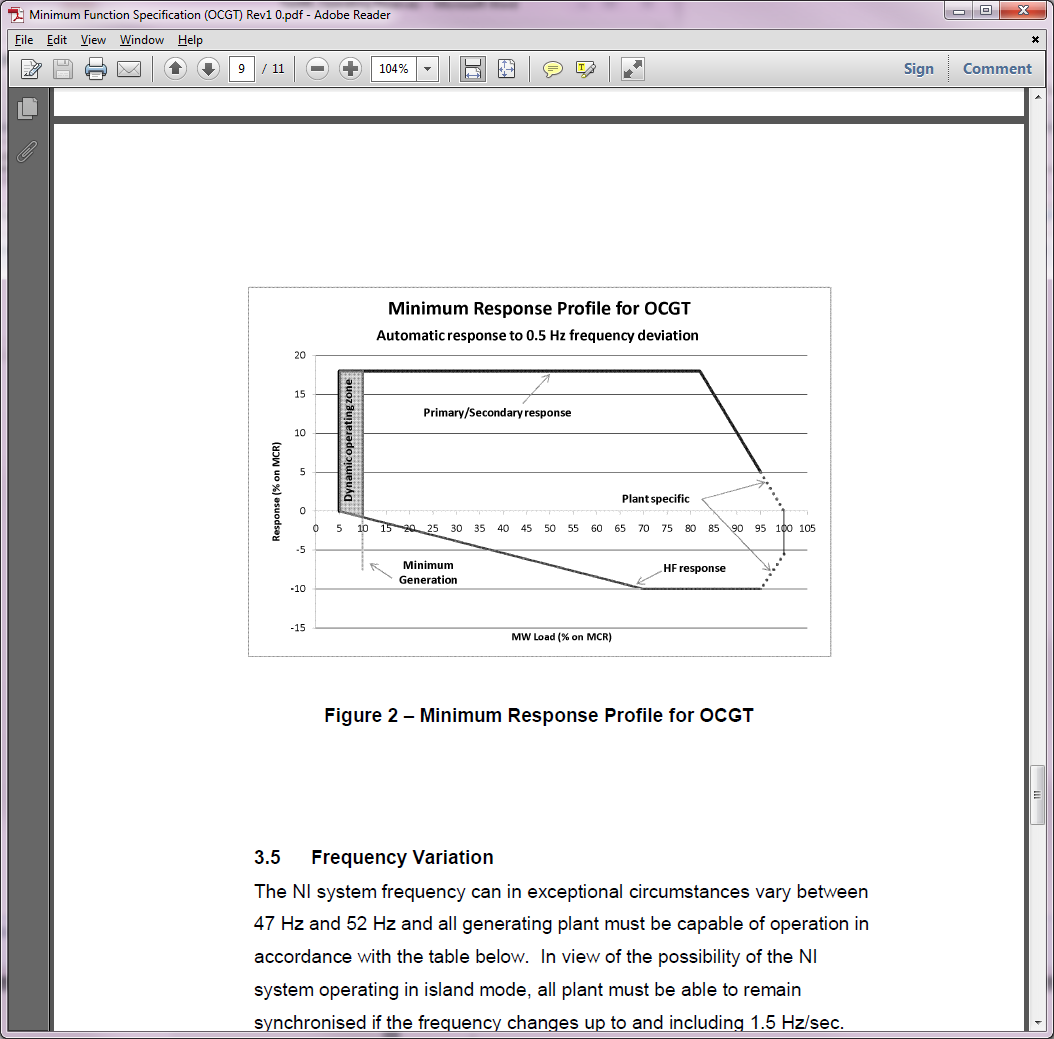 Governor:CC.S1.1.5.5 The TSO may specify in the relevant Connection Agreement that a Generating Unit must be fitted with a Unit Load Controller. Where so specified, the Generator must ensure that the Unit Load Controller is in operation at all times and in accordance with the settings for Frequency trigger and reset point, time delay and droop as specified in the relevant Connection Agreement or such other settings as the TSO may notify to the Generator in writing on not less than two Business Days' notice, unless directed otherwise by the TSO.Rate of Change of FrequencyRate of Change of Frequency (existing Grid Code)CC8.8.3 Variations in System FrequencyThe DNO shall provide in the Distribution Code that, apart from those circumstances set out in CC8.8.4, all Independent Generating Plant connected to the Distribution System with an Output of 100 kW or more shall stay connected and operate:(a) continuously where the System Frequency varies within the range 49.5 to 52.0 Hz;(b) for a period of up to one hour where the System Frequency varies within the range 48.0 to 49.5 Hz; and(c) for a period of up to 5 minutes where the System Frequency varies withinthe range 47.0 to 48.0 Hz.The DNO shall notify the TSO if an Independent Generating Plant above 100KW does not operate within the parameters set out above and, if required by the TSO, shall use reasonable endeavours to enforce the Distribution Code obligations on the Independent Generating Plant.CC8.8.4 The requirements of CC8.8.3 do not apply where:(a) the islanding protection has operated correctly, consistent with the settingsagreed with the DNO;(b) the System Frequency has changed at a rate greater than 0.5HZ/s; or(c) there is manual intervention by the Generator.Proposed Modification (Regulatory approved with phased implementation)CC5.3.2 In exceptional circumstances, System Frequency will rise to 52 Hz or fall to 47 Hz but sustained operation outside the range specified in the Electricity Supply Regulations(N.I.) 1991(as amended, updated or superseded) is not envisaged. Users should take these factors into account in the design of Plant and Apparatus.CC5.3.3 In exceptional circumstances, System Frequency will vary causing a considerable Rate of Change of Frequency. Under such conditions, Users must ensure that their Plant and Apparatus remains synchronised to the NI System for a Rate of Change of Frequency up to and including 1 Hz per second as measured over a rolling 500 milliseconds period within the frequency range mentioned in CC5.3.2.CC5.3.4 Notwithstanding CC5.3.3, until such time as a notification given by the TSO pursuant to this CC5.3.4 that there is additional system re-enforcement, Users must ensure that their Plant and Apparatus remains synchronised to the NI System for a Rate of Change of Frequency up to and including 2 Hz per second as measured over a rolling 500 milliseconds period within the frequency range mentioned in CC5.3.2. For the avoidance of doubt, this requirement relates to the capabilities of Generating Units only and does not impose the need for Rate of Change of Frequency protection nor does it impose a specific setting for anti-islanding protection relays.site Safety requirementsThe following is required for the EirGrid/SONI witness to attend site: Test Description and Pre Conditions Purpose This purpose of this test is to verify that:the minimum required levels of Primary, Secondary and Tertiary Operating Reserves are provided by the unit. the governor decrement rate is correctly implemented.the governor is continuously acting and responds with the required droop characteristicthe governor reacts in a correct manner to a simulated ROCOF event.This is achieved by injecting a simulated frequency into the governor and recording the Units response. It is recommended that the governor is isolated from the system frequency in order to perform this test as the natural variation in system frequency will not be a factor in the Units measured response. In order to accurately determine 100% of output the unit will run at base load for a period of time before the frequency injections begin.This test is to be performed separately on each fuel or fuel mix that the Unit is capable of running on.Pre-conditions[Unit to specify any pre-conditions here]Pass CriteriaIrelandThe Unit must demonstrate that:the minimum required levels of Primary, Secondary and Tertiary Operating Reserves are provided by the unit. the governor decrement rate is correctly implemented.the governor is continuously acting and responds with the required droop characteristicthe governor reacts in a correct manner to a simulated ROCOF event.for the following test cases at 4%:A sub set of these will be required at 2% and 12%. Engagment with TSO require to agree appopiate test cases.Northern IrelandCriteria of Assessment: Primary Response capability of the unit/module (% on unit/module Registered Capacity) as per the GUA/HAS Agreement or MFS Secondary Response capability of the unit/module (% on unit/module RegisteredCapacity) as per the GUA/HAS Agreement or MFS High Frequency Response capability of the unit/module (% on unit/module RegisteredCapacity) as per the GUA/HAS Agreement or MFS Stable operation from Designed Minimum Operating Level to maximum DeclaredAvailability. Continuous frequency modulation capability across full generator operating range. Capable of experiencing large frequency disturbances and high rates of change withouttripping.Instrumentation and Onsite Data TrendingAll of the following trends and screenshots must be recorded by the Unit during the test. Failure to provide any of these trends will result in test cancellation.Initial Conditions Should “No” be answered to any of the following, contact the EirGrid test coordinator and agree next steps in advance of making any corrective actions. Test StepsTest steps for Northern Ireland plant to be agreed with SONI prior to testing.Verification of Base Load100% +0.5 Hz Ramp at 1 Hz/Second (Test Case 10 as per table in section 9.1)95% -0.2 Hz Step92% -0.2 Hz Step90% -0.2 Hz Step90% -0.5 Hz Ramp at 1 Hz/Second75% -0.2 Hz Step75% -0.5 Hz Ramp at 1 Hz/Second75% +0.5 Hz Ramp at 1 Hz/SecondMin load -0.2 Hz StepMin load -0.5 Hz Ramp at 1 Hz/SecondDocument Revsion HistoryDocument Revsion HistoryDocument Revsion HistoryDocument Revsion HistoryDocument Revsion HistoryRevision DateCommentNameCompany0.1Xx/xx/xxxxXXUserUser1.0Xx/xx/xxxxRevised to Major version for onsite testing and signoffEirGridSubmissionTimelineA scanned copy of the test procedure, as completed and signed on site on the day of testing1 working dayTest data in CSV or Excel format1 working dayTest report10 working daysUnit Test CoordinatorUnit to Specify Name, Company and contact details.Unit nameUnit to SpecifyAssociated 110 kV StationUnit to SpecifyUnit connection pointUnit to SpecifyUnit connection voltageUnit to SpecifyUnit Fuel Type Primary Fuel / Secondary Fuel, Gas / Distillate.Registered CapacityUnit to SpecifyContracted MECUnit to SpecifyInstalled PlantUnit to SpecifyHouse Load (estimated)Unit to SpecifyGovernor Droop Setting (expected)Unit to SpecifyIs the frequency injected using software or external hardware?Unit to specifyCan the frequency be injected as a ramp or as a step?Unit to specifyFrequency injected as an offset to the system frequency or is the governor/control system isolated from the system frequency?Unit to specify% of Registered CapacityMW5%Unit to specify8%Unit to specify10%Unit to specify25%Unit to specifyGrid Code Version: Unit to specifyPersonal Protective Equipment RequirementsSite Safety bootsHard Hat with chin strapHi VisArc Resistive clothingSafety GlassesGlovesSafe PassYes / NoYes / NoYes / NoYes / NoYes / NoYes / NoYes / NoSite Induction requirementsYes / No (If Yes, Unit to specify how and when the induction must carried out)Any further informationUnit to specifyNo.Load LevelFrequency Injection(for 22 min)POR(5-15sec) RequirementSOR(15-90sec) RequirementTOR1(90-300sec) RequirementTOR2(5-20min) RequirementEstimated response with a 4 % droopEstimated response with a 2 % droopEstimated response with a 12 % droopHold Step for a minimum of1Min load-0.2Hz(Step)5%5%8%10%+10%+20%+3.33%20 minutes2Min load-0.5Hz(ramp of 1Hz/sec)5%5%8%N/A+25%+50%+8.33%10 minutes375%-0.2Hz(Step)5%5%8%10%+10%+20%+3.33%20 minutes475%-0.5Hz(ramp of 1Hz/sec)5%5%8%N/A+25%N/A+8.33%10 minutes575%+0.5Hz(ramp of 1Hz/sec)N/AN/AN/AN/A-25%-50%-8.33%10 minutes690%-0.2Hz(Step)5%5%8%10%+10%N/A+3.33%20 minutes790%-0.5Hz(ramp of 1Hz/sec)5%5%8%N/A+10%N/A+8.33%10 minutes892%-0.2Hz(Step)5%5%8%8%+8%N/A+3.33%20 minutes995%-0.2Hz(Step)5%5%5%5%+5%N/A+3.33%20 minutes10100%+0.5Hz(ramp of 1Hz/sec)N/AN/AN/AN/A-25%-50%-8.33%10 minutesNo.Load LevelFrequency Injection(for 22 min)Estimated response with a 4 % droopHold Step for a minimum of1Min load-0.2Hz(Step)+10%20 minutes2Min load-0.5Hz(ramp of 1Hz/sec)+25%10 minutes3Min load-0.5Hz(ramp of 2Hz/sec)+25%10 minutes475%-0.2Hz(Step)+10%20 minutes575%-0.5Hz(ramp of 1Hz/sec)+25%20 minutes675%+0.5Hz(ramp of 1Hz/sec)-25%10 minutes775%+0.5Hz(ramp of 2Hz/sec)-25%10 minutes890%-0.2Hz(Step)+10%20 minutes990%-0.5Hz(ramp of 1Hz/sec)+10%10 minutes1090%-0.5Hz(ramp of 2Hz/sec)+10%10 minutes1192%-0.2Hz(Step)+8%20 minutes1295%-0.2Hz(Step)+5%20 minutes13100%+0.5Hz(ramp of 1Hz/sec)-25%10 minutes14100%+0.5Hz(ramp of 2Hz/sec)-25%10 minutesNo.Signal NameSample RateSource1Active Power at Connection Point (MW) Unit to specify, 100ms or as agreed with TSOUnit to specify2Reactive Power at Connection Point (Mvar)Unit to specify, 100ms or as agreed with TSOUnit to specify3Active Power at Generator (MW)Unit to specify, 100ms or as agreed with TSOUnit to specify4Reactive Power at Generator (Mvar)Unit to specify, 100ms or as agreed with TSOUnit to specify5Generator Circuit Breaker position (Open / Closed)Unit to specify, Unit to specify6Generator Voltage (kV)Unit to specify, 100ms or as agreed with TSOUnit to specify7Turbine Speed (RPM)Unit to specify, 100ms or as agreed with TSOUnit to specify8Simulated FrequencyUnit to specify, 100ms or as agreed with TSOUnit to specify9Shaft Vibration (µmp-p)Unit to specify, 100ms or as agreed with TSOUnit to specify10Blade Path Temperature (°C)Unit to specify, 100ms or as agreed with TSOUnit to specify11Bearing Metal Temperature (°C)Unit to specify, 100ms or as agreed with TSOUnit to specify12Process variables e.g. Inlet Guide Vane position, Fuel Control Valve position etc.Unit to specify, 100ms or as agreed with TSOUnit to specify13Other signals as required by the unit or by the TSOUnit to specify, 100ms or as agreed with TSOUnit to specify14Alarm/Event pageScreenshot of alarms / events for duration of the test.Screenshot of alarms / events for duration of the test.15Generator Overview ScreenScreenshots may be required where test data/milestone/event  is not available through the trends listed above.Screenshots may be required where test data/milestone/event  is not available through the trends listed above.16EDIL instructions Screenshot as logged during the test.Screenshot as logged during the test.No.ConditionsCheck on day of test1Test Profiles have been submitted and approved by neartime@eirgrid.com.Yes/No2Unit Fuel Type: Primary Fuel / Secondary Fuel, Gas / Distillate.Yes/No3Normal start up support auxiliary systems in service.Yes/No4Required signals, as described in section 8.3 are availableYes / NoStepActionEvent TimeComment1Request NCC permission toTurn frequency response offIssue an EDIL Dispatch Instruction to bring the unit to full output2Begin data recording of signals as set out in section 8.33When the Unit reaches full load record the Active Power Output at the connection point and maintain this output until the Unit has stabilisedStable Full Load level = 
_____MW at connection point.4Record the sustained Active Power Output level. This will constitute 100% of load for calculation of all but the minimum load test points to follow5Request NCC permission to turn Frequency Response on StepActionEvent TimeComment1Generator control room contacts NCC and confirms  the MW swing that will occur during the frequency injection100% Load: ____ MW2Confirm data recording of signals as set out in section 8.33Inject Ramp change of +0.5Hz at a rate of 1 Hz per second and maintain the frequency injection for a minimum of 10 minutesCompletion time (t+10mins): ____4Remove the frequency simulation and allow the unit to return its pre injection load under governor action5Generater to ammned droop setting to 2%6Inject Ramp change of +0.5Hz at a rate of 1 Hz per second and maintain the frequency injection for a minimum of 10 minutesCompletion time (t+10mins): ____7Generater to ammned droop setting to 12%8Inject Ramp change of +0.5Hz at a rate of 1 Hz per second and maintain the frequency injection for a minimum of 10 minutesCompletion time (t+10mins): ____9Stop recording10Step completedStep ActionEvent TimeComment1Generator control room contacts NCC and requests the following: Issue an EDIL Dispatch Instruction to bring the unit to XX MW (Base Load - 5% of Registered Capacity)Confirmation of the MW swing that will occur during the frequency injectionLoad: ____ MW2Confirm data recording of signals as set out in section 8.33Inject Step change of -0.2Hz and maintain the frequency injection for a minimum of 20 minutesCompletion time (t+20mins): ____5Remove the frequency simulation and allow the unit to return its pre injection load under governor action6Stop recording7Step completedStepActionEvent TimeComment1Generator control room contacts NCC and requests the following: Issue an EDIL Dispatch Instruction to bring the unit to XX MW (Base Load - 8% of Registered Capacity)Confirmation of the MW swing that will occur during the frequency injectionLoad: ____ MW2Confirm data recording of signals as set out in section 8.33Inject Step change of -0.2Hz and maintain the frequency injection for a minimum of 20 minutesCompletion time (t+20mins): ____4Remove the frequency simulation and allow the unit to return its pre injection load under governor action5Stop recording6Step completedStepActionEvent TimeComment1Generator control room contacts NCC and requests the following: Issue an EDIL Dispatch Instruction to bring the unit to XX MW (Base Load - 10% of Registered Capacity)Confirmation of the MW swing that will occur during the frequency injectionLoad: ____ MW2Confirm data recording of signals as set out in section 8.33Inject Step change of -0.2Hz and maintain the frequency injection for a minimum of 20 minutesCompletion time (t+20mins): ____5Remove the frequency simulation and allow the unit to return its pre injection load under governor action6Stop data recording7Test completedStepActionEvent TimeComment1Generator control room contacts NCC and requests the following: Confirmation of XX MW (Base Load - 10% of Registered Capacity)Confirmation of the MW swing that will occur during the frequency injectionLoad: ____ MW2Confirm data recording of signals as set out in section 8.33Inject Ramp change of -0.5Hz at a rate of 1 Hz per second and maintain the frequency injection for a minimum of 10 minutesCompletion time (t+10mins): ____4Remove the frequency simulation and allow the unit to return its pre injection load under governor action5Stop recording6Step completedStepActionEvent TimeComment1Generator control room contacts NCC and requests the following: Issue an EDIL Dispatch Instruction to bring the unit to XX MW (Base Load - 25% of Registered Capacity)Confirmation of the MW swing that will occur during the frequency injectionLoad: ____ MW2Confirm data recording of signals as set out in section 8.33Inject Step change of +0.2Hz and maintain the frequency injection for a minimum of 20 minutes and note the completion time.Completion time (t+20mins): ____.4Remove the frequency simulation and allow the unit to return its pre injection load under governor action5Stop data recording6Step completedStepActionEvent TimeComment1Generator control room contacts NCC and requests the following: Confirmation of XX MW (Base Load - 25% of Registered Capacity)Confirmation of the MW swing that will occur during the frequency injectionLoad: ____ MW2Confirm data recording of signals as set out in section 8.33Inject Ramp change of -0.5 Hz at a rate of 1 Hz per second and mmaintain the frequency injection for a minimum of 10 minutesCompletion time (t+10mins): ____4Remove the frequency simulation and allow the unit to return its pre injection load under governor action5Stop data recording6Step completedStepActionEvent TimeComment1Generator control room contacts NCC and requests the following: Confirmation of XX MW (Base Load - 25% of Registered Capacity)Confirmation of the MW swing that will occur during the frequency injectionLoad: ____ MW2Confirm data recording of signals as set out in section 8.33Inject Ramp change of +0.5 Hz at a rate of 1 Hz per second and mmaintain the frequency injection for a minimum of 10 minutesCompletion time (t+10mins): ____4Remove the frequency simulation and allow the unit to return its pre injection load under governor action5Stop data recording6Step completedStepActionEvent TimeComment1Generator control room contacts NCC and requests the following: Issue an EDIL Dispatch Instruction to bring the unit to Minimum Load of XX MW Confirmation of the MW swing that will occur during the frequency injectionLoad: ____ MW. 2Confirm data recording of signals as set out in section 8.33Inject Step change of 0.2 Hz and maintain the frequency injection for a minimum of 20 minutes and note the completion timeCompletion time (t+20mins) ______.4Remove the frequency simulation and allow the unit to return its pre injection load under governor action5Stop data recording6Step completedStepActionEvent TimeComment1Generator control room contacts NCC and requests the following: Confirmation of Minimum Load of XX MW Confirmation of the MW swing that will occur during the frequency injectionMinimum Load: ___MW2Confirm data recording of signals as set out in section 8.33Inject Ramp change of -0.5Hz at a rate of 1Hz per second and maintain the frequency injection for a minimum of 10 minutes and note the completion time.Completion time (t+10mins): ____.4Remove the frequency simulation and allow the unit to return its pre injection load under governor action5Stop data recording6Test completedComments: Unit Witness signoff that this test has been carried out according to the test procedure above.Signature: __________________________________                   Date  / Time: ____________________EirGrid/SONI Witness signoff that this test has been carried out according to the test procedure above.Signature: __________________________________                  Date  / Time: ____________________